    ҠАРАР			                    	             №43	               ПОСТАНОВЛЕНИЕ                   24 октябрь 2023 й.                                                                                                       24 октября 2023 г.О публичных слушаниях по предоставлению разрешения на отклонение от предельных параметров разрешенного строительства земельного участка по адресу: Республика Башкортостан, Миякинский район, д.Чиряштамак, ул.Центральная, д.23а            В соответствии с Градостроительным кодексом Российской Федерации, Гражданским кодексом Российской Федерации, Земельным кодексом Российской Федерации, Федеральным законом №131-ФЗ « Об общих принципах организации местного самоуправления в Российской Федерации», законодательством Российской Федерации, Положением организации и проведения публичных слушаний на территории сельского поселения Богдановский сельсовет, утвержденный решением Совета сельского поселения Богдановский сельсовет от 12.05.2017 года № 81, ПОСТАНАВЛЯЮ:Провести публичные слушания по предоставлению разрешения на отклонение от предельных параметров разрешенного строительства земельного участка по адресу: Республика Башкортостан, Миякинский район, д.Чиряштамак, ул.Центральная, д.23а 3 ноября 2023 г.  в 10:00 часов дня по адресу: с.Богданово, ул.Новая, д.26, здание администрации сельского поселения Богдановский сельсовет.     Для организации проведения публичных слушаний создать комиссию по проведению публичных слушаний по предоставлению разрешения на отклонение от предельных параметров разрешенного строительства земельного участка по адресу: Республика Башкортостан, Миякинский район, д.Чиряштамак, ул.Центральная, д.23а и внесению изменений в проект, в составе:-       Председатель Комиссии:Каримов Р.М. – глава сельского поселения Богдановский сельсовет;-       Заместитель председателя Комиссии:Гималетдинова А.Ф. – управляющий делами сельского поселения;-        Секретарь Комиссии:Набиуллина Р.К. –специалист II категории сельского поселения;-        Члены Комиссии:Махиянов И.М.– депутат Совета СП Богдановский сельсовет;Абдуллин М.М. – депутат Совета СП Богдановский сельсовет;Хабибуллин Р.Р. - депутат Совета СП Богдановский сельсовет;Валиахметов В.Ф. – главный специалист отдела архитектуры, строительства ЖКХ администрации; (по согласованию).Работа комиссии по проведению публичных слушаний по предоставлению разрешения на отклонение от предельных параметров разрешенного строительства земельного участка по адресу: Республика Башкортостан, Миякинский район, д.Чиряштамак, ул.Центральная, д.23а осуществляется в соответствии с регламентом.С содержанием по предоставлению разрешения на отклонение от предельных параметров разрешенного строительства земельного участка по адресу: Республика Башкортостан, Миякинский район, д.Чиряштамак, ул.Центральная, д.23а можно ознакомиться:- на официальном сайте сельского поселения Богдановский сельсовет по адресу: http://spbogdanovski.ru/  в сети Интернет;- в здании администрации сельского поселения Богдановский сельсовет по адресу: с.Богданово, ул.Новая, д.26, по рабочим дням с 09:00 до 17:10, обед с 13:00 до 14:00.5.  Письменные предложения, замечания по предоставлению разрешения на отклонение от предельных параметров разрешенного строительства земельного участка по адресу: Республика Башкортостан, Миякинский район, д.Чиряштамак, ул.Центральная, д.23а принимаются в администрации сельского поселения до 2 ноября 2023 года.6.  Не позднее чем через 10 дней со дня проведения публичных слушаний предоставить Главе сельского поселения документацию по предоставлению разрешения на отклонение от предельных параметров разрешенного строительства земельного участка по адресу: Республика Башкортостан, Миякинский район, д.Чиряштамак, ул.Центральная, д.23а, протокол публичных слушаний и заключение по результатам публичных слушаний.7. Обнародовать заключение о результатах публичных слушаний по указанному в пункте 1 настоящего постановления на информационном стенде администрации сельского поселения , и разместить на официальном сайте сельского поселения Богдановский сельсовет по адресу: http://spbogdanovski.ru/ в сети Интернет.8. Обнародовать настоящее постановление на информационном стенде администрации сельского поселения Богдановский сельсовет и разместить на официальном сайте администрации сельского поселения Богдановский сельсовет муниципального района Миякинский район Республики Башкортостан.9. Контроль за исполнением настоящего постановления оставляю за собой.Глава сельского поселения                                                 Р.М.КаримовБашkортостан РеспубликаhыМиeкe районы муниципаль районыныn Богдан ауыл советы ауыл билeмehе 	Хакимиeте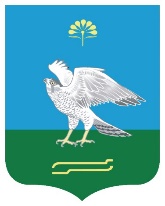 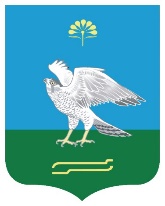 Администрация сельского поселения Богдановский сельсовет муниципального района Миякинский район Республики Башкортостан